ТЕХНИЧЕСКАЯ СПЕЦИФИКАЦИЯ
17.11.2010ТЕХНИЧЕСКАЯ СПЕЦИФИКАЦИЯ
17.11.2010Новасил фасадная краскаНовасил фасадная краска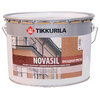  Увеличить 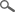 ТИПВодоэмульсионная силикономодифицированная краска на акрилатной основе. Увеличить ОБЛАСТЬ ПРИМЕНЕНИЯПредназначена для наружной окраски неокрашенных бетонных поверхностей, прочной цементно-известковой штукатурки и волокнисто-минеральных плит. Применима также для ремонтной окраски крепко держащихся старых покрытий. Однако, не рекомендуется для окраски окрашенных ранее известковой краской поверхностей или эластичных покрытий. Увеличить ОБЪЕКТЫ ПРИМЕНЕНИЯПрименяется для окраски фасадов жилых, торговых, промышленных, складских и других помещений. Увеличить ТЕХНИЧЕСКИЕ ДАННЫЕ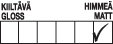 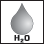 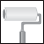 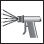 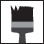 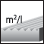 4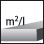 646БазисMRA и MRCMRA и MRCЦветовые каталогиКаталог цветов для минеральных поверхностей ”Фасад"Каталог цветов для минеральных поверхностей ”Фасад"Степень блескаГлубокоматовыйГлубокоматовыйРасход4-6 м²/л при однослойном нанесении. На расход влияют шероховатость и пористость окрашиваемой поверхности, а также метод и условия при окраске.4-6 м²/л при однослойном нанесении. На расход влияют шероховатость и пористость окрашиваемой поверхности, а также метод и условия при окраске.Тара2,7 л, 9 л и 18 л.2,7 л, 9 л и 18 л.РастворительВодаВодаСпособ нанесенияНаносится кистью, валиком или распылением. При распылении под высоким давлением применять сопло 0,018"-0,023". Допускается разбавлять на 0-10% по объему.Наносится кистью, валиком или распылением. При распылении под высоким давлением применять сопло 0,018"-0,023". Допускается разбавлять на 0-10% по объему.Время высыхания, +23 °C при отн. влажн. воздуха 50 %Следующий слой можно наносить через 12 часов.Следующий слой можно наносить через 12 часов.Сопротивление водяному пару (EN ISO 7783-2)Sd,H2О < 0,14 м.Sd,H2О < 0,14 м.Диффузное сопротивление двуокиси углеродаSd,СО2 ≈ 5 м.Sd,СО2 ≈ 5 м.АтмосферостойкостьХорошая, также в морской и промышленной среде. Предотвращает проникновение дождевой воды и брызг в конструкцию (водоотталкивающие свойства) и одновременно пропускает влагу в виде пара изнутри здания (хорошая паропроницаемость). Обладает высокой щелочестойкостью.Хорошая, также в морской и промышленной среде. Предотвращает проникновение дождевой воды и брызг в конструкцию (водоотталкивающие свойства) и одновременно пропускает влагу в виде пара изнутри здания (хорошая паропроницаемость). Обладает высокой щелочестойкостью.ТермостойкостьТемпературный интервал эксплуатации покрытия: 
Готовое покрытие выдерживает температуры в интервале от -60 C до +50 C. Температурный интервал эксплуатации покрытия: 
Готовое покрытие выдерживает температуры в интервале от -60 C до +50 C. Сухой остатокок. 45%.ок. 45%.Плотность1,5 кг/л.1,5 кг/л.ХранениеЗащищать от мороза.Защищать от мороза.Код331-серия331-серияСвидетельство о государственной регистрацииСвидетельство о государственной регистрацииСвидетельство о государственной регистрацииСертификат пожарной безопасностиПожарный сертификатПожарный сертификатИНСТРУКЦИЯ ПО ИСПОЛЬЗОВАНИЮ ИЗДЕЛИЯУсловия при обработкеОкрашиваемая поверхность должна быть сухой, температура воздуха выше +5ºС и относительная влажность воздуха – менее 80%.Окрашиваемая поверхность должна быть сухой, температура воздуха выше +5ºС и относительная влажность воздуха – менее 80%.Предварительная подготовкаНеокрашенные поверхности: 
Поверхности очищают от грязи, посторонних включений и высолов. Бетонные блоки можно окрашивать только после одного отопительного сезона. Стеклянистые и глянцевые бетонные поверхности обрабатывают механически, например, пескоструйкой, для придания им шероховатости. Порошкообразный, хрупкий слой (цементный клей) удаляют, например, пескоструйкой, корщеткой или промывкой водой с песком под давлением. Новые волокнисто-минеральные плиты можно окрашивать только после полугодовой выдержки. Новую штукатурку можно окрашивать после 1-2 месячного периода затвердевания. 

Ранее окрашенные поверхности: 
Отслаивающуюся, слабодержащуюся или порошкообразную краску снимают. Способ удаления выбирается в зависимости от прочности подложки и типа удаляемой краски (корщетка, промывка водой с песком под давлением). Хрупкую и слабодержащуюся штукатурку и бетон удаляют. Состояние швов бетонных блоков проверяют, дефекты устраняют. Трещины расшивают. Обнаруженную стальную арматуру очищают от ржавчины и дефекты заделывают ремонтным раствором "Финнсеко".Неокрашенные поверхности: 
Поверхности очищают от грязи, посторонних включений и высолов. Бетонные блоки можно окрашивать только после одного отопительного сезона. Стеклянистые и глянцевые бетонные поверхности обрабатывают механически, например, пескоструйкой, для придания им шероховатости. Порошкообразный, хрупкий слой (цементный клей) удаляют, например, пескоструйкой, корщеткой или промывкой водой с песком под давлением. Новые волокнисто-минеральные плиты можно окрашивать только после полугодовой выдержки. Новую штукатурку можно окрашивать после 1-2 месячного периода затвердевания. 

Ранее окрашенные поверхности: 
Отслаивающуюся, слабодержащуюся или порошкообразную краску снимают. Способ удаления выбирается в зависимости от прочности подложки и типа удаляемой краски (корщетка, промывка водой с песком под давлением). Хрупкую и слабодержащуюся штукатурку и бетон удаляют. Состояние швов бетонных блоков проверяют, дефекты устраняют. Трещины расшивают. Обнаруженную стальную арматуру очищают от ржавчины и дефекты заделывают ремонтным раствором "Финнсеко".ГрунтованиеЗагрунтовать новые и ранее окрашенные впитывающие поверхности "Силиконовой грунтовкой" в соответствии с инструкцией по применению.Загрунтовать новые и ранее окрашенные впитывающие поверхности "Силиконовой грунтовкой" в соответствии с инструкцией по применению.ЗаделкаРемонт: 
Расшитые трещины, углубления и прочие неровности на бетонной поверхности выравнивают до уровня примыкающей поверхности подходящим цементным раствором, а на оштукатуренной поверхности – цементно-известковым раствором. Отремонтированным участкам дают затвердеть перед окраской.Ремонт: 
Расшитые трещины, углубления и прочие неровности на бетонной поверхности выравнивают до уровня примыкающей поверхности подходящим цементным раствором, а на оштукатуренной поверхности – цементно-известковым раствором. Отремонтированным участкам дают затвердеть перед окраской.ОкраскаКраску тщательно перемешать перед применением. Во избежание различий в оттенках для окраски сплошной поверхности запасти достаточное количество краски одной партии изготовления. В случае, если применяются краски разных партий, рекомендуется окрасить места стыков смесью новой и старой партии (1:1). Организовать работу так, чтобы стыки были в незаметном месте. 
Поверхность окрашивают фасадной краской "Новасил" двумя слоями. Окраску можно производить не раньше, чем через сутки после грунтовки. Второй слой краски можно наносить не раньше, чем через 12 часов после нанесения первого. Краска обычно не разводится, но при необходимости ее можно разбавить водой до 10%. После разбавления краску тщательно перемешивают.Краску тщательно перемешать перед применением. Во избежание различий в оттенках для окраски сплошной поверхности запасти достаточное количество краски одной партии изготовления. В случае, если применяются краски разных партий, рекомендуется окрасить места стыков смесью новой и старой партии (1:1). Организовать работу так, чтобы стыки были в незаметном месте. 
Поверхность окрашивают фасадной краской "Новасил" двумя слоями. Окраску можно производить не раньше, чем через сутки после грунтовки. Второй слой краски можно наносить не раньше, чем через 12 часов после нанесения первого. Краска обычно не разводится, но при необходимости ее можно разбавить водой до 10%. После разбавления краску тщательно перемешивают.Очистка инструментовРабочие инструменты вымыть водой.Рабочие инструменты вымыть водой.ОХРАНА ТРУДА Работу выполнить тщательно и осторожно, избегая длительного, ненужного соприкосновения с материалом. На краску имеется паспорт техники безопасности.Паспорт техники безопасности Работу выполнить тщательно и осторожно, избегая длительного, ненужного соприкосновения с материалом. На краску имеется паспорт техники безопасности.Паспорт техники безопасности Работу выполнить тщательно и осторожно, избегая длительного, ненужного соприкосновения с материалом. На краску имеется паспорт техники безопасности.Паспорт техники безопасности Работу выполнить тщательно и осторожно, избегая длительного, ненужного соприкосновения с материалом. На краску имеется паспорт техники безопасности.Паспорт техники безопасности ОХРАНА ОКРУЖАЮЩЕЙ СРЕДЫ И УТИЛИЗАЦИЯ ОТХОДОВНе выливать в канализацию, водоем или на почву. Жидкие остатки передать в место сбора вредных отходов. Пустые, сухие банки можно вывезти на свалку – соблюдать местное законодательство. Не выливать в канализацию, водоем или на почву. Жидкие остатки передать в место сбора вредных отходов. Пустые, сухие банки можно вывезти на свалку – соблюдать местное законодательство. ТРАНСПОРТИРОВКА--